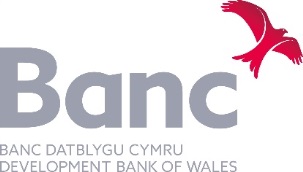 Banc Datblygu CymruFfurflen gais am swydd                  This form is also available in English. Mae’r ffurflen hon ar gael yn Saesneg hefyd.• Cwblhewch mewn teip neu inc du i gynorthwyo gyda'r llungopïo• Cwblhewch bob rhan o'r ffurflen• NI dderbynnir CV yn unigMonitro cyfleoedd cyfartal wrth recriwtioMae Grŵp BDC wedi ymrwymo i hyrwyddo cyfleoedd cyfartal mewn cyflogaeth. Byddwn yn asesu ymgeiswyr am swyddi yn erbyn y meini prawf a sefydlwyd ar gyfer y swydd yn unig, heb ystyried oedran, anabledd, ailbennu rhywedd, priodas a phartneriaeth sifil, beichiogrwydd a mamolaeth, hil, crefydd neu gred, rhyw, tueddfryd rhywiol.Mae'r cwestiynau canlynol wedi'u cynllunio i'n helpu i fonitro effeithiolrwydd ein Polisi Cyfle Cyfartal ac Amrywiaeth a ni chaiff ei ddefnyddio at unrhyw ddiben arall. Noder y bydd y ffurflen hon yn cael ei gwahanu oddi wrth eich cais ac ni fydd yn ffurfio unrhyw ran o'r broses recriwtio.Banc Datblygu Cymru ccc (Development Bank of Wales plc) yw cwmni daliannol Grŵp sy'n masnachu fel Banc Datblygu Cymru. Mae'r Grŵp yn cynnwys nifer o is-gwmnïau sydd wedi'u cofrestru gydag enwau gan gynnwys llythrennau cychwynnol yr enw BDC. Mae Banc Datblygu Cymru ccc yn gwmni cyllid datblygu sy'n eiddo yn gyfan gwbl i Weinidogion Cymru ac nid yw'n cael ei awdurdodi na'i reoleiddio gan yr Awdurdod Rheoleiddio Darbodus (ARhD) na'r Awdurdod Ymddygiad Ariannol (AYA). Mae gan Fanc Datblygu Cymru (Banc Datblygu Cymru ccc) dri is-gwmni sy'n cael eu hawdurdodi a'u rheoleiddio gan yr AYA. Sylwer nad yw Banc Datblygu Cymru ccc nac unrhyw un o'i is-gwmnïau yn sefydliadau bancio ac nid ydynt yn gweithredu fel y cyfryw. Mae hyn yn golygu na fydd unrhyw un o endidau'r grŵp yn gallu derbyn dyddodion gan y cyhoedd. Mae siart strwythur cyfreithiol cyflawn ar gyfer Banc Datblygu Cymru ccc ar gael yn Bancdatblygu.cymruTeitl y swyddIs-adranCyfeirnod swydd Cyfeirnod swydd Cyfeirnod swydd Cyfeirnod swydd Manylion personolManylion personolManylion personolManylion personolManylion personolManylion personolManylion personolManylion personolManylion personolManylion personolManylion personolManylion personolManylion personolCyfenwCyfeiriadCyfeiriadCyfeiriadCyfeiriadCyfeiriadCyfeiriadCyfeiriadCyfeiriadLlythrennau cyntaf eich enwCyfeiriadCyfeiriadCyfeiriadCyfeiriadCyfeiriadCyfeiriadCyfeiriadCyfeiriadFfôn CartrefFfôn CartrefFfôn CartrefCyfeiriadCyfeiriadCyfeiriadCyfeiriadCyfeiriadCyfeiriadCyfeiriadCyfeiriadFfôn GwaithFfôn GwaithFfôn GwaithCod postCod postCod postFfôn symudolFfôn symudolFfôn symudolCyfeiriad e-bostCyfeiriad e-bostCyfeiriad e-bostAddysg a hyfforddiant (Rhowch yr holl addysg a hyfforddiant a gawsoch)Addysg a hyfforddiant (Rhowch yr holl addysg a hyfforddiant a gawsoch)Addysg a hyfforddiant (Rhowch yr holl addysg a hyfforddiant a gawsoch)Addysg a hyfforddiant (Rhowch yr holl addysg a hyfforddiant a gawsoch)Addysg a hyfforddiant (Rhowch yr holl addysg a hyfforddiant a gawsoch)Addysg a hyfforddiant (Rhowch yr holl addysg a hyfforddiant a gawsoch)Addysg a hyfforddiant (Rhowch yr holl addysg a hyfforddiant a gawsoch)Addysg a hyfforddiant (Rhowch yr holl addysg a hyfforddiant a gawsoch)Addysg a hyfforddiant (Rhowch yr holl addysg a hyfforddiant a gawsoch)Addysg a hyfforddiant (Rhowch yr holl addysg a hyfforddiant a gawsoch)Addysg a hyfforddiant (Rhowch yr holl addysg a hyfforddiant a gawsoch)Addysg a hyfforddiant (Rhowch yr holl addysg a hyfforddiant a gawsoch)Addysg a hyfforddiant (Rhowch yr holl addysg a hyfforddiant a gawsoch)Ysgol / Coleg / Prifysgol / ArallYsgol / Coleg / Prifysgol / ArallYsgol / Coleg / Prifysgol / ArallYsgol / Coleg / Prifysgol / ArallYsgol / Coleg / Prifysgol / ArallCymwysterauCymwysterauCymwysterauCymwysterauCymwysterauGraddGraddBlwyddynAelodaeth o gymdeithasau proffesiynolAelodaeth o gymdeithasau proffesiynolAelodaeth o gymdeithasau proffesiynolAelodaeth o gymdeithasau proffesiynolAelodaeth o gymdeithasau proffesiynolAelodaeth o gymdeithasau proffesiynolAelodaeth o gymdeithasau proffesiynolAelodaeth o gymdeithasau proffesiynolAelodaeth o gymdeithasau proffesiynolAelodaeth o gymdeithasau proffesiynolAelodaeth o gymdeithasau proffesiynolAelodaeth o gymdeithasau proffesiynolAelodaeth o gymdeithasau proffesiynolDyddiad derbynDyddiad derbynDyddiad derbynDyddiad derbynHanes Cyflogaeth (parhewch ar ddalen ar wahân os oes angen.)Hanes Cyflogaeth (parhewch ar ddalen ar wahân os oes angen.)Hanes Cyflogaeth (parhewch ar ddalen ar wahân os oes angen.)Hanes Cyflogaeth (parhewch ar ddalen ar wahân os oes angen.)Hanes Cyflogaeth (parhewch ar ddalen ar wahân os oes angen.)Hanes Cyflogaeth (parhewch ar ddalen ar wahân os oes angen.)Hanes Cyflogaeth (parhewch ar ddalen ar wahân os oes angen.)Hanes Cyflogaeth (parhewch ar ddalen ar wahân os oes angen.)Hanes Cyflogaeth (parhewch ar ddalen ar wahân os oes angen.)Hanes Cyflogaeth (parhewch ar ddalen ar wahân os oes angen.)Hanes Cyflogaeth (parhewch ar ddalen ar wahân os oes angen.)Hanes Cyflogaeth (parhewch ar ddalen ar wahân os oes angen.)Hanes Cyflogaeth (parhewch ar ddalen ar wahân os oes angen.)Enw a chyfeiriad eich cyflogwr presennolEnw a chyfeiriad eich cyflogwr presennolEnw a chyfeiriad eich cyflogwr presennolEnw a chyfeiriad eich cyflogwr presennolEnw a chyfeiriad eich cyflogwr presennolTeitl swyddTeitl swyddTeitl swyddTeitl swyddTeitl swyddTeitl swyddDyddiad dechrauDyddiad dechrauDyddiad dechrauDyddiad dechrauDyddiad dechrauDyddiad dechrauCyflog presennolCyflog presennolCyflog presennolCyflog presennolCyflog presennolCyflog presennolCyfnod rhybudd sy’n angenrheidiolCyfnod rhybudd sy’n angenrheidiolCyfnod rhybudd sy’n angenrheidiolCyfnod rhybudd sy’n angenrheidiolCyfnod rhybudd sy’n angenrheidiolCyfnod rhybudd sy’n angenrheidiolDisgrifiad byr o'r prif ddyletswyddauDisgrifiad byr o'r prif ddyletswyddauDisgrifiad byr o'r prif ddyletswyddauDisgrifiad byr o'r prif ddyletswyddauDisgrifiad byr o'r prif ddyletswyddauDisgrifiad byr o'r prif ddyletswyddauDisgrifiad byr o'r prif ddyletswyddauDisgrifiad byr o'r prif ddyletswyddauDisgrifiad byr o'r prif ddyletswyddauDisgrifiad byr o'r prif ddyletswyddauDisgrifiad byr o'r prif ddyletswyddauDisgrifiad byr o'r prif ddyletswyddauDisgrifiad byr o'r prif ddyletswyddauRheswm dros ymgeisio am swydd newyddRheswm dros ymgeisio am swydd newyddRheswm dros ymgeisio am swydd newyddRheswm dros ymgeisio am swydd newyddRheswm dros ymgeisio am swydd newyddRheswm dros ymgeisio am swydd newyddRheswm dros ymgeisio am swydd newyddRheswm dros ymgeisio am swydd newyddRheswm dros ymgeisio am swydd newyddRheswm dros ymgeisio am swydd newyddRheswm dros ymgeisio am swydd newyddRheswm dros ymgeisio am swydd newyddRheswm dros ymgeisio am swydd newyddCyflogaeth flaenorolO'r swydd ddiweddaraf. Eglurwch unrhyw fylchau yn hanes eich cyflogaeth.Cyflogaeth flaenorolO'r swydd ddiweddaraf. Eglurwch unrhyw fylchau yn hanes eich cyflogaeth.Cyflogaeth flaenorolO'r swydd ddiweddaraf. Eglurwch unrhyw fylchau yn hanes eich cyflogaeth.Cyflogaeth flaenorolO'r swydd ddiweddaraf. Eglurwch unrhyw fylchau yn hanes eich cyflogaeth.Cyflogaeth flaenorolO'r swydd ddiweddaraf. Eglurwch unrhyw fylchau yn hanes eich cyflogaeth.Cyflogaeth flaenorolO'r swydd ddiweddaraf. Eglurwch unrhyw fylchau yn hanes eich cyflogaeth.Cyflogaeth flaenorolO'r swydd ddiweddaraf. Eglurwch unrhyw fylchau yn hanes eich cyflogaeth.Cyflogaeth flaenorolO'r swydd ddiweddaraf. Eglurwch unrhyw fylchau yn hanes eich cyflogaeth.Cyflogaeth flaenorolO'r swydd ddiweddaraf. Eglurwch unrhyw fylchau yn hanes eich cyflogaeth.Cyflogaeth flaenorolO'r swydd ddiweddaraf. Eglurwch unrhyw fylchau yn hanes eich cyflogaeth.Cyflogaeth flaenorolO'r swydd ddiweddaraf. Eglurwch unrhyw fylchau yn hanes eich cyflogaeth.Cyflogaeth flaenorolO'r swydd ddiweddaraf. Eglurwch unrhyw fylchau yn hanes eich cyflogaeth.Cyflogaeth flaenorolO'r swydd ddiweddaraf. Eglurwch unrhyw fylchau yn hanes eich cyflogaeth.Dyddiadau o:Dyddiadau o:Hyd:Hyd:Hyd:Hyd:Cyflogwr Cyflogwr Teitl swydd / prif ddyletswyddauTeitl swydd / prif ddyletswyddauTeitl swydd / prif ddyletswyddauTeitl swydd / prif ddyletswyddauCyflog terfynol Cyflog terfynol Rheswm dros adaelRheswm dros adaelRheswm dros adaelRheswm dros adaelDyddiadau o:Dyddiadau o:Hyd:Hyd:Hyd:Hyd:Cyflogwr Cyflogwr Teitl swydd / prif ddyletswyddauTeitl swydd / prif ddyletswyddauTeitl swydd / prif ddyletswyddauTeitl swydd / prif ddyletswyddauCyflog terfynol Cyflog terfynol Rheswm dros adaelRheswm dros adaelRheswm dros adaelRheswm dros adaelDyddiadau o:Dyddiadau o:Hyd:Hyd:Hyd:Hyd:Cyflogwr Cyflogwr Teitl swydd / prif ddyletswyddauTeitl swydd / prif ddyletswyddauTeitl swydd / prif ddyletswyddauTeitl swydd / prif ddyletswyddauCyflog terfynol Cyflog terfynol Rheswm dros adaelRheswm dros adaelRheswm dros adaelRheswm dros adaelDyddiadau o:Dyddiadau o:Hyd:Hyd:Hyd:Hyd:Cyflogwr Cyflogwr Teitl swydd / prif ddyletswyddauTeitl swydd / prif ddyletswyddauTeitl swydd / prif ddyletswyddauTeitl swydd / prif ddyletswyddauCyflog terfynol Cyflog terfynol Rheswm dros adaelRheswm dros adaelRheswm dros adaelRheswm dros adaelProfiad a chyflawniadauEglurwch os gwelwch yn dda sut y byddech chi'n dweud bod eich cymwysterau, eich sgiliau a'ch profiad (gan gynnwys y rhai nad ydynt yn gysylltiedig â chyflogaeth) yn berthnasol i ofynion y swydd yr ydych yn ymgeisio amdani. Wrth gwblhau'r rhan hon dylech gyfeirio at y Proffil Rôl sy'n cyd-fynd â'r ffurflen hon. Parhewch ar ddalen ar wahân os oes angen.Diddordebau hamddenDiddordebau hamddenDiddordebau hamddenDiddordebau hamddenDiddordebau hamddenDiddordebau hamddenDiddordebau hamddenDiddordebau hamddenDiddordebau hamddenDiddordebau hamddenGeirdaGeirdaGeirdaGeirdaGeirdaGeirdaGeirdaGeirdaGeirdaGeirdaRhowch enwau, cyfeiriadau, rhifau ffôn a statws dau ganolwr. Rhaid i un canolwr fod yn gyflogwr presennol neu'ch cyflogwr diwethaf a dylai'r llall fod mewn sefyllfa i roi sylwadau ar eich gallu a'ch profiad gwaith proffesiynol.Fel arfer cysylltir am eirda ar ôl i'r cynnig cyflogaeth gael ei dderbyn. Ni ofynnir am eirda heb eich caniatâd.Rhowch enwau, cyfeiriadau, rhifau ffôn a statws dau ganolwr. Rhaid i un canolwr fod yn gyflogwr presennol neu'ch cyflogwr diwethaf a dylai'r llall fod mewn sefyllfa i roi sylwadau ar eich gallu a'ch profiad gwaith proffesiynol.Fel arfer cysylltir am eirda ar ôl i'r cynnig cyflogaeth gael ei dderbyn. Ni ofynnir am eirda heb eich caniatâd.Rhowch enwau, cyfeiriadau, rhifau ffôn a statws dau ganolwr. Rhaid i un canolwr fod yn gyflogwr presennol neu'ch cyflogwr diwethaf a dylai'r llall fod mewn sefyllfa i roi sylwadau ar eich gallu a'ch profiad gwaith proffesiynol.Fel arfer cysylltir am eirda ar ôl i'r cynnig cyflogaeth gael ei dderbyn. Ni ofynnir am eirda heb eich caniatâd.Rhowch enwau, cyfeiriadau, rhifau ffôn a statws dau ganolwr. Rhaid i un canolwr fod yn gyflogwr presennol neu'ch cyflogwr diwethaf a dylai'r llall fod mewn sefyllfa i roi sylwadau ar eich gallu a'ch profiad gwaith proffesiynol.Fel arfer cysylltir am eirda ar ôl i'r cynnig cyflogaeth gael ei dderbyn. Ni ofynnir am eirda heb eich caniatâd.Rhowch enwau, cyfeiriadau, rhifau ffôn a statws dau ganolwr. Rhaid i un canolwr fod yn gyflogwr presennol neu'ch cyflogwr diwethaf a dylai'r llall fod mewn sefyllfa i roi sylwadau ar eich gallu a'ch profiad gwaith proffesiynol.Fel arfer cysylltir am eirda ar ôl i'r cynnig cyflogaeth gael ei dderbyn. Ni ofynnir am eirda heb eich caniatâd.Rhowch enwau, cyfeiriadau, rhifau ffôn a statws dau ganolwr. Rhaid i un canolwr fod yn gyflogwr presennol neu'ch cyflogwr diwethaf a dylai'r llall fod mewn sefyllfa i roi sylwadau ar eich gallu a'ch profiad gwaith proffesiynol.Fel arfer cysylltir am eirda ar ôl i'r cynnig cyflogaeth gael ei dderbyn. Ni ofynnir am eirda heb eich caniatâd.Rhowch enwau, cyfeiriadau, rhifau ffôn a statws dau ganolwr. Rhaid i un canolwr fod yn gyflogwr presennol neu'ch cyflogwr diwethaf a dylai'r llall fod mewn sefyllfa i roi sylwadau ar eich gallu a'ch profiad gwaith proffesiynol.Fel arfer cysylltir am eirda ar ôl i'r cynnig cyflogaeth gael ei dderbyn. Ni ofynnir am eirda heb eich caniatâd.Rhowch enwau, cyfeiriadau, rhifau ffôn a statws dau ganolwr. Rhaid i un canolwr fod yn gyflogwr presennol neu'ch cyflogwr diwethaf a dylai'r llall fod mewn sefyllfa i roi sylwadau ar eich gallu a'ch profiad gwaith proffesiynol.Fel arfer cysylltir am eirda ar ôl i'r cynnig cyflogaeth gael ei dderbyn. Ni ofynnir am eirda heb eich caniatâd.Rhowch enwau, cyfeiriadau, rhifau ffôn a statws dau ganolwr. Rhaid i un canolwr fod yn gyflogwr presennol neu'ch cyflogwr diwethaf a dylai'r llall fod mewn sefyllfa i roi sylwadau ar eich gallu a'ch profiad gwaith proffesiynol.Fel arfer cysylltir am eirda ar ôl i'r cynnig cyflogaeth gael ei dderbyn. Ni ofynnir am eirda heb eich caniatâd.Rhowch enwau, cyfeiriadau, rhifau ffôn a statws dau ganolwr. Rhaid i un canolwr fod yn gyflogwr presennol neu'ch cyflogwr diwethaf a dylai'r llall fod mewn sefyllfa i roi sylwadau ar eich gallu a'ch profiad gwaith proffesiynol.Fel arfer cysylltir am eirda ar ôl i'r cynnig cyflogaeth gael ei dderbyn. Ni ofynnir am eirda heb eich caniatâd.1. Enw2. EnwCyfeiriadCyfeiriadCyfeiriadCyfeiriadCyfeiriadCyfeiriadCyfeiriadCyfeiriadCyfeiriadCyfeiriadFfônFfônFfônFfônFfônCyfeiriad e-bostCyfeiriad e-bostCyfeiriad e-bostCyfeiriad e-bostCyfeiriad e-bostStatwsStatwsStatwsStatwsStatwsGwybodaeth YchwanegolGwybodaeth YchwanegolGwybodaeth YchwanegolGwybodaeth YchwanegolGwybodaeth YchwanegolGwybodaeth YchwanegolGwybodaeth YchwanegolGwybodaeth YchwanegolGwybodaeth YchwanegolGwybodaeth YchwanegolNodwch unrhyw ddyddiadau yn y dyfodol agos pan nad ydych ar gael ar gyfer cael eich cyfweld.Nodwch unrhyw ddyddiadau yn y dyfodol agos pan nad ydych ar gael ar gyfer cael eich cyfweld.Nodwch unrhyw ddyddiadau yn y dyfodol agos pan nad ydych ar gael ar gyfer cael eich cyfweld.Nodwch unrhyw ddyddiadau yn y dyfodol agos pan nad ydych ar gael ar gyfer cael eich cyfweld.Nodwch unrhyw ddyddiadau yn y dyfodol agos pan nad ydych ar gael ar gyfer cael eich cyfweld.Nodwch unrhyw ddyddiadau yn y dyfodol agos pan nad ydych ar gael ar gyfer cael eich cyfweld.Nodwch unrhyw ddyddiadau yn y dyfodol agos pan nad ydych ar gael ar gyfer cael eich cyfweld.Nodwch unrhyw ddyddiadau yn y dyfodol agos pan nad ydych ar gael ar gyfer cael eich cyfweld.Nodwch unrhyw ddyddiadau yn y dyfodol agos pan nad ydych ar gael ar gyfer cael eich cyfweld.Nodwch unrhyw ddyddiadau yn y dyfodol agos pan nad ydych ar gael ar gyfer cael eich cyfweld.Trwydded yrru: Oes gennych chi drwydded yrru gyfredol?Trwydded yrru: Oes gennych chi drwydded yrru gyfredol?Trwydded yrru: Oes gennych chi drwydded yrru gyfredol?Trwydded yrru: Oes gennych chi drwydded yrru gyfredol?OesOesOesNa(Dylid ateb hyn ddim ond os cyfeirir ato ar y Fanyleb Person fel gofyniad ar gyfer y swydd)(Dylid ateb hyn ddim ond os cyfeirir ato ar y Fanyleb Person fel gofyniad ar gyfer y swydd)(Dylid ateb hyn ddim ond os cyfeirir ato ar y Fanyleb Person fel gofyniad ar gyfer y swydd)(Dylid ateb hyn ddim ond os cyfeirir ato ar y Fanyleb Person fel gofyniad ar gyfer y swydd)(Dylid ateb hyn ddim ond os cyfeirir ato ar y Fanyleb Person fel gofyniad ar gyfer y swydd)(Dylid ateb hyn ddim ond os cyfeirir ato ar y Fanyleb Person fel gofyniad ar gyfer y swydd)(Dylid ateb hyn ddim ond os cyfeirir ato ar y Fanyleb Person fel gofyniad ar gyfer y swydd)(Dylid ateb hyn ddim ond os cyfeirir ato ar y Fanyleb Person fel gofyniad ar gyfer y swydd)(Dylid ateb hyn ddim ond os cyfeirir ato ar y Fanyleb Person fel gofyniad ar gyfer y swydd)(Dylid ateb hyn ddim ond os cyfeirir ato ar y Fanyleb Person fel gofyniad ar gyfer y swydd)Deddf Diogelu Data 1998Deddf Diogelu Data 1998Deddf Diogelu Data 1998Deddf Diogelu Data 1998Deddf Diogelu Data 1998Deddf Diogelu Data 1998Deddf Diogelu Data 1998Deddf Diogelu Data 1998Deddf Diogelu Data 1998Deddf Diogelu Data 1998Fe ellir defnyddio pob rhan o'r wybodaeth a ddarperir ar y ffurflen hon at ddiben gweinyddiaeth personél a bydd yn cael ei thrin yn unol â chofrestriad Grŵp BDC o dan Ddeddf Diogelu Data 1998.Fe ellir defnyddio pob rhan o'r wybodaeth a ddarperir ar y ffurflen hon at ddiben gweinyddiaeth personél a bydd yn cael ei thrin yn unol â chofrestriad Grŵp BDC o dan Ddeddf Diogelu Data 1998.Fe ellir defnyddio pob rhan o'r wybodaeth a ddarperir ar y ffurflen hon at ddiben gweinyddiaeth personél a bydd yn cael ei thrin yn unol â chofrestriad Grŵp BDC o dan Ddeddf Diogelu Data 1998.Fe ellir defnyddio pob rhan o'r wybodaeth a ddarperir ar y ffurflen hon at ddiben gweinyddiaeth personél a bydd yn cael ei thrin yn unol â chofrestriad Grŵp BDC o dan Ddeddf Diogelu Data 1998.Fe ellir defnyddio pob rhan o'r wybodaeth a ddarperir ar y ffurflen hon at ddiben gweinyddiaeth personél a bydd yn cael ei thrin yn unol â chofrestriad Grŵp BDC o dan Ddeddf Diogelu Data 1998.Fe ellir defnyddio pob rhan o'r wybodaeth a ddarperir ar y ffurflen hon at ddiben gweinyddiaeth personél a bydd yn cael ei thrin yn unol â chofrestriad Grŵp BDC o dan Ddeddf Diogelu Data 1998.Fe ellir defnyddio pob rhan o'r wybodaeth a ddarperir ar y ffurflen hon at ddiben gweinyddiaeth personél a bydd yn cael ei thrin yn unol â chofrestriad Grŵp BDC o dan Ddeddf Diogelu Data 1998.Fe ellir defnyddio pob rhan o'r wybodaeth a ddarperir ar y ffurflen hon at ddiben gweinyddiaeth personél a bydd yn cael ei thrin yn unol â chofrestriad Grŵp BDC o dan Ddeddf Diogelu Data 1998.Fe ellir defnyddio pob rhan o'r wybodaeth a ddarperir ar y ffurflen hon at ddiben gweinyddiaeth personél a bydd yn cael ei thrin yn unol â chofrestriad Grŵp BDC o dan Ddeddf Diogelu Data 1998.Fe ellir defnyddio pob rhan o'r wybodaeth a ddarperir ar y ffurflen hon at ddiben gweinyddiaeth personél a bydd yn cael ei thrin yn unol â chofrestriad Grŵp BDC o dan Ddeddf Diogelu Data 1998.DatganiadDatganiadDatganiadDatganiadDatganiadDatganiadDatganiadDatganiadDatganiadDatganiadRwyf drwy hyn yn datgan bod y wybodaeth a gynhwysir yn y ffurflen hon yn gywir hyd eithaf fy ngwybodaeth. Rwy'n deall bod unrhyw gamddatganiad bwriadol yn fy ngwneud yn atebol i gael fy anghymhwyso neu fy niswyddo ar unwaith os caf fy nghyflogi.Rwyf drwy hyn yn datgan bod y wybodaeth a gynhwysir yn y ffurflen hon yn gywir hyd eithaf fy ngwybodaeth. Rwy'n deall bod unrhyw gamddatganiad bwriadol yn fy ngwneud yn atebol i gael fy anghymhwyso neu fy niswyddo ar unwaith os caf fy nghyflogi.Rwyf drwy hyn yn datgan bod y wybodaeth a gynhwysir yn y ffurflen hon yn gywir hyd eithaf fy ngwybodaeth. Rwy'n deall bod unrhyw gamddatganiad bwriadol yn fy ngwneud yn atebol i gael fy anghymhwyso neu fy niswyddo ar unwaith os caf fy nghyflogi.Rwyf drwy hyn yn datgan bod y wybodaeth a gynhwysir yn y ffurflen hon yn gywir hyd eithaf fy ngwybodaeth. Rwy'n deall bod unrhyw gamddatganiad bwriadol yn fy ngwneud yn atebol i gael fy anghymhwyso neu fy niswyddo ar unwaith os caf fy nghyflogi.Rwyf drwy hyn yn datgan bod y wybodaeth a gynhwysir yn y ffurflen hon yn gywir hyd eithaf fy ngwybodaeth. Rwy'n deall bod unrhyw gamddatganiad bwriadol yn fy ngwneud yn atebol i gael fy anghymhwyso neu fy niswyddo ar unwaith os caf fy nghyflogi.Rwyf drwy hyn yn datgan bod y wybodaeth a gynhwysir yn y ffurflen hon yn gywir hyd eithaf fy ngwybodaeth. Rwy'n deall bod unrhyw gamddatganiad bwriadol yn fy ngwneud yn atebol i gael fy anghymhwyso neu fy niswyddo ar unwaith os caf fy nghyflogi.Rwyf drwy hyn yn datgan bod y wybodaeth a gynhwysir yn y ffurflen hon yn gywir hyd eithaf fy ngwybodaeth. Rwy'n deall bod unrhyw gamddatganiad bwriadol yn fy ngwneud yn atebol i gael fy anghymhwyso neu fy niswyddo ar unwaith os caf fy nghyflogi.Rwyf drwy hyn yn datgan bod y wybodaeth a gynhwysir yn y ffurflen hon yn gywir hyd eithaf fy ngwybodaeth. Rwy'n deall bod unrhyw gamddatganiad bwriadol yn fy ngwneud yn atebol i gael fy anghymhwyso neu fy niswyddo ar unwaith os caf fy nghyflogi.Rwyf drwy hyn yn datgan bod y wybodaeth a gynhwysir yn y ffurflen hon yn gywir hyd eithaf fy ngwybodaeth. Rwy'n deall bod unrhyw gamddatganiad bwriadol yn fy ngwneud yn atebol i gael fy anghymhwyso neu fy niswyddo ar unwaith os caf fy nghyflogi.Rwyf drwy hyn yn datgan bod y wybodaeth a gynhwysir yn y ffurflen hon yn gywir hyd eithaf fy ngwybodaeth. Rwy'n deall bod unrhyw gamddatganiad bwriadol yn fy ngwneud yn atebol i gael fy anghymhwyso neu fy niswyddo ar unwaith os caf fy nghyflogi.ArwyddwydArwyddwydArwyddwydDyddiad Dyddiad Diolch ichi am lenwi'r ffurflen honDiolch ichi am lenwi'r ffurflen honDiolch ichi am lenwi'r ffurflen honDiolch ichi am lenwi'r ffurflen honDiolch ichi am lenwi'r ffurflen honDiolch ichi am lenwi'r ffurflen honDiolch ichi am lenwi'r ffurflen honDiolch ichi am lenwi'r ffurflen honDiolch ichi am lenwi'r ffurflen honDiolch ichi am lenwi'r ffurflen hon1. Manylion y swydd1. Manylion y swydd1. Manylion y swydd1. Manylion y swydd1. Manylion y swydd1. Manylion y swydd1. Manylion y swydd1. Manylion y swydd1. Manylion y swydd1. Manylion y swydd1. Manylion y swydd1. Manylion y swyddTeitl y swyddTeitl y swyddTeitl y swyddTeitl y swyddCyfadranCyfadranCyfadranCyfadranCyf. Rhif y SwyddCyf. Rhif y SwyddCyf. Rhif y SwyddCyf. Rhif y Swydd2. Manylion personol2. Manylion personol2. Manylion personol2. Manylion personol2. Manylion personol2. Manylion personol2. Manylion personol2. Manylion personol2. Manylion personol2. Manylion personol2. Manylion personol2. Manylion personolCyfenw 			Cyfenw 			Cyfenw 			Cyfenw 			Enwau cyntafEnwau cyntafEnwau cyntafEnwau cyntafDyddiad geniDyddiad geniDyddiad geniDyddiad geni3. Rhowch fanylion unrhyw gollfarnau troseddol sydd heb ddarfod fel y’i diffinnir o dan y Ddeddf Adsefydlu Troseddwyr 1974 os gwelwch yn dda.3. Rhowch fanylion unrhyw gollfarnau troseddol sydd heb ddarfod fel y’i diffinnir o dan y Ddeddf Adsefydlu Troseddwyr 1974 os gwelwch yn dda.3. Rhowch fanylion unrhyw gollfarnau troseddol sydd heb ddarfod fel y’i diffinnir o dan y Ddeddf Adsefydlu Troseddwyr 1974 os gwelwch yn dda.3. Rhowch fanylion unrhyw gollfarnau troseddol sydd heb ddarfod fel y’i diffinnir o dan y Ddeddf Adsefydlu Troseddwyr 1974 os gwelwch yn dda.3. Rhowch fanylion unrhyw gollfarnau troseddol sydd heb ddarfod fel y’i diffinnir o dan y Ddeddf Adsefydlu Troseddwyr 1974 os gwelwch yn dda.3. Rhowch fanylion unrhyw gollfarnau troseddol sydd heb ddarfod fel y’i diffinnir o dan y Ddeddf Adsefydlu Troseddwyr 1974 os gwelwch yn dda.3. Rhowch fanylion unrhyw gollfarnau troseddol sydd heb ddarfod fel y’i diffinnir o dan y Ddeddf Adsefydlu Troseddwyr 1974 os gwelwch yn dda.3. Rhowch fanylion unrhyw gollfarnau troseddol sydd heb ddarfod fel y’i diffinnir o dan y Ddeddf Adsefydlu Troseddwyr 1974 os gwelwch yn dda.3. Rhowch fanylion unrhyw gollfarnau troseddol sydd heb ddarfod fel y’i diffinnir o dan y Ddeddf Adsefydlu Troseddwyr 1974 os gwelwch yn dda.3. Rhowch fanylion unrhyw gollfarnau troseddol sydd heb ddarfod fel y’i diffinnir o dan y Ddeddf Adsefydlu Troseddwyr 1974 os gwelwch yn dda.3. Rhowch fanylion unrhyw gollfarnau troseddol sydd heb ddarfod fel y’i diffinnir o dan y Ddeddf Adsefydlu Troseddwyr 1974 os gwelwch yn dda.3. Rhowch fanylion unrhyw gollfarnau troseddol sydd heb ddarfod fel y’i diffinnir o dan y Ddeddf Adsefydlu Troseddwyr 1974 os gwelwch yn dda.4. Rhyw4. Rhyw4. RhywRydw i yn:	Rydw i yn:	Rydw i yn:	Rydw i yn:	FenywFenywGwrywA oes gennych unrhyw nam corfforol neu feddyliol neu gyflyrau iechyd, a allai olygu eich bod yn dod o dan ddarpariaethau anabledd Deddf Cydraddoldeb 2010? Os oes, rhowch y manylion isod:5. AnableddA oes gennych unrhyw nam corfforol neu feddyliol neu gyflyrau iechyd, a allai olygu eich bod yn dod o dan ddarpariaethau anabledd Deddf Cydraddoldeb 2010? Os oes, rhowch y manylion isod:5. AnableddA oes gennych unrhyw nam corfforol neu feddyliol neu gyflyrau iechyd, a allai olygu eich bod yn dod o dan ddarpariaethau anabledd Deddf Cydraddoldeb 2010? Os oes, rhowch y manylion isod:5. AnableddA oes gennych unrhyw nam corfforol neu feddyliol neu gyflyrau iechyd, a allai olygu eich bod yn dod o dan ddarpariaethau anabledd Deddf Cydraddoldeb 2010? Os oes, rhowch y manylion isod:5. AnableddA oes gennych unrhyw nam corfforol neu feddyliol neu gyflyrau iechyd, a allai olygu eich bod yn dod o dan ddarpariaethau anabledd Deddf Cydraddoldeb 2010? Os oes, rhowch y manylion isod:5. AnableddA oes gennych unrhyw nam corfforol neu feddyliol neu gyflyrau iechyd, a allai olygu eich bod yn dod o dan ddarpariaethau anabledd Deddf Cydraddoldeb 2010? Os oes, rhowch y manylion isod:5. AnableddA oes gennych unrhyw nam corfforol neu feddyliol neu gyflyrau iechyd, a allai olygu eich bod yn dod o dan ddarpariaethau anabledd Deddf Cydraddoldeb 2010? Os oes, rhowch y manylion isod:5. AnableddA oes gennych unrhyw nam corfforol neu feddyliol neu gyflyrau iechyd, a allai olygu eich bod yn dod o dan ddarpariaethau anabledd Deddf Cydraddoldeb 2010? Os oes, rhowch y manylion isod:5. AnableddA oes gennych unrhyw nam corfforol neu feddyliol neu gyflyrau iechyd, a allai olygu eich bod yn dod o dan ddarpariaethau anabledd Deddf Cydraddoldeb 2010? Os oes, rhowch y manylion isod:5. AnableddA oes gennych unrhyw nam corfforol neu feddyliol neu gyflyrau iechyd, a allai olygu eich bod yn dod o dan ddarpariaethau anabledd Deddf Cydraddoldeb 2010? Os oes, rhowch y manylion isod:5. AnableddA oes gennych unrhyw nam corfforol neu feddyliol neu gyflyrau iechyd, a allai olygu eich bod yn dod o dan ddarpariaethau anabledd Deddf Cydraddoldeb 2010? Os oes, rhowch y manylion isod:5. AnableddA oes gennych unrhyw nam corfforol neu feddyliol neu gyflyrau iechyd, a allai olygu eich bod yn dod o dan ddarpariaethau anabledd Deddf Cydraddoldeb 2010? Os oes, rhowch y manylion isod:5. AnableddMae’r Ddeddf Cydraddoldeb (2010) a’r Ddeddf Gwahaniaethu ar sail Anabledd (1995) yn diffinio anabledd fel: “nam corfforol neu feddyliol sydd yn cael effaith sylweddol a hirdymor niweidiol ar allu i gyflawni gweithgareddau arferol dydd i ddydd”Mae’r Ddeddf Cydraddoldeb (2010) a’r Ddeddf Gwahaniaethu ar sail Anabledd (1995) yn diffinio anabledd fel: “nam corfforol neu feddyliol sydd yn cael effaith sylweddol a hirdymor niweidiol ar allu i gyflawni gweithgareddau arferol dydd i ddydd”Mae’r Ddeddf Cydraddoldeb (2010) a’r Ddeddf Gwahaniaethu ar sail Anabledd (1995) yn diffinio anabledd fel: “nam corfforol neu feddyliol sydd yn cael effaith sylweddol a hirdymor niweidiol ar allu i gyflawni gweithgareddau arferol dydd i ddydd”Mae’r Ddeddf Cydraddoldeb (2010) a’r Ddeddf Gwahaniaethu ar sail Anabledd (1995) yn diffinio anabledd fel: “nam corfforol neu feddyliol sydd yn cael effaith sylweddol a hirdymor niweidiol ar allu i gyflawni gweithgareddau arferol dydd i ddydd”Mae’r Ddeddf Cydraddoldeb (2010) a’r Ddeddf Gwahaniaethu ar sail Anabledd (1995) yn diffinio anabledd fel: “nam corfforol neu feddyliol sydd yn cael effaith sylweddol a hirdymor niweidiol ar allu i gyflawni gweithgareddau arferol dydd i ddydd”Mae’r Ddeddf Cydraddoldeb (2010) a’r Ddeddf Gwahaniaethu ar sail Anabledd (1995) yn diffinio anabledd fel: “nam corfforol neu feddyliol sydd yn cael effaith sylweddol a hirdymor niweidiol ar allu i gyflawni gweithgareddau arferol dydd i ddydd”Mae’r Ddeddf Cydraddoldeb (2010) a’r Ddeddf Gwahaniaethu ar sail Anabledd (1995) yn diffinio anabledd fel: “nam corfforol neu feddyliol sydd yn cael effaith sylweddol a hirdymor niweidiol ar allu i gyflawni gweithgareddau arferol dydd i ddydd”Mae’r Ddeddf Cydraddoldeb (2010) a’r Ddeddf Gwahaniaethu ar sail Anabledd (1995) yn diffinio anabledd fel: “nam corfforol neu feddyliol sydd yn cael effaith sylweddol a hirdymor niweidiol ar allu i gyflawni gweithgareddau arferol dydd i ddydd”Mae’r Ddeddf Cydraddoldeb (2010) a’r Ddeddf Gwahaniaethu ar sail Anabledd (1995) yn diffinio anabledd fel: “nam corfforol neu feddyliol sydd yn cael effaith sylweddol a hirdymor niweidiol ar allu i gyflawni gweithgareddau arferol dydd i ddydd”Mae’r Ddeddf Cydraddoldeb (2010) a’r Ddeddf Gwahaniaethu ar sail Anabledd (1995) yn diffinio anabledd fel: “nam corfforol neu feddyliol sydd yn cael effaith sylweddol a hirdymor niweidiol ar allu i gyflawni gweithgareddau arferol dydd i ddydd”Mae’r Ddeddf Cydraddoldeb (2010) a’r Ddeddf Gwahaniaethu ar sail Anabledd (1995) yn diffinio anabledd fel: “nam corfforol neu feddyliol sydd yn cael effaith sylweddol a hirdymor niweidiol ar allu i gyflawni gweithgareddau arferol dydd i ddydd”Mae’r Ddeddf Cydraddoldeb (2010) a’r Ddeddf Gwahaniaethu ar sail Anabledd (1995) yn diffinio anabledd fel: “nam corfforol neu feddyliol sydd yn cael effaith sylweddol a hirdymor niweidiol ar allu i gyflawni gweithgareddau arferol dydd i ddydd”A oes unrhyw addasiadau neu newidiadau rhesymol y mae angen i ni eu gwneud er mwyn i chi allu cyflawni eich rôl? Os oes, rhowch fanylion:6. Crefydd neu GredA oes unrhyw addasiadau neu newidiadau rhesymol y mae angen i ni eu gwneud er mwyn i chi allu cyflawni eich rôl? Os oes, rhowch fanylion:6. Crefydd neu GredA oes unrhyw addasiadau neu newidiadau rhesymol y mae angen i ni eu gwneud er mwyn i chi allu cyflawni eich rôl? Os oes, rhowch fanylion:6. Crefydd neu GredA oes unrhyw addasiadau neu newidiadau rhesymol y mae angen i ni eu gwneud er mwyn i chi allu cyflawni eich rôl? Os oes, rhowch fanylion:6. Crefydd neu GredA oes unrhyw addasiadau neu newidiadau rhesymol y mae angen i ni eu gwneud er mwyn i chi allu cyflawni eich rôl? Os oes, rhowch fanylion:6. Crefydd neu GredA oes unrhyw addasiadau neu newidiadau rhesymol y mae angen i ni eu gwneud er mwyn i chi allu cyflawni eich rôl? Os oes, rhowch fanylion:6. Crefydd neu GredA oes unrhyw addasiadau neu newidiadau rhesymol y mae angen i ni eu gwneud er mwyn i chi allu cyflawni eich rôl? Os oes, rhowch fanylion:6. Crefydd neu GredA oes unrhyw addasiadau neu newidiadau rhesymol y mae angen i ni eu gwneud er mwyn i chi allu cyflawni eich rôl? Os oes, rhowch fanylion:6. Crefydd neu GredA oes unrhyw addasiadau neu newidiadau rhesymol y mae angen i ni eu gwneud er mwyn i chi allu cyflawni eich rôl? Os oes, rhowch fanylion:6. Crefydd neu GredA oes unrhyw addasiadau neu newidiadau rhesymol y mae angen i ni eu gwneud er mwyn i chi allu cyflawni eich rôl? Os oes, rhowch fanylion:6. Crefydd neu GredA oes unrhyw addasiadau neu newidiadau rhesymol y mae angen i ni eu gwneud er mwyn i chi allu cyflawni eich rôl? Os oes, rhowch fanylion:6. Crefydd neu GredA oes unrhyw addasiadau neu newidiadau rhesymol y mae angen i ni eu gwneud er mwyn i chi allu cyflawni eich rôl? Os oes, rhowch fanylion:6. Crefydd neu GredNodwch os oes unrhyw drefniadau neu gyfleusterau penodol y byddech eu hangen yn y cyfweliad neu ar ôl cael eich penodi oherwydd daliadau crefyddol neu gred yn y gweithle.Nodwch os oes unrhyw drefniadau neu gyfleusterau penodol y byddech eu hangen yn y cyfweliad neu ar ôl cael eich penodi oherwydd daliadau crefyddol neu gred yn y gweithle.Nodwch os oes unrhyw drefniadau neu gyfleusterau penodol y byddech eu hangen yn y cyfweliad neu ar ôl cael eich penodi oherwydd daliadau crefyddol neu gred yn y gweithle.Nodwch os oes unrhyw drefniadau neu gyfleusterau penodol y byddech eu hangen yn y cyfweliad neu ar ôl cael eich penodi oherwydd daliadau crefyddol neu gred yn y gweithle.Nodwch os oes unrhyw drefniadau neu gyfleusterau penodol y byddech eu hangen yn y cyfweliad neu ar ôl cael eich penodi oherwydd daliadau crefyddol neu gred yn y gweithle.Nodwch os oes unrhyw drefniadau neu gyfleusterau penodol y byddech eu hangen yn y cyfweliad neu ar ôl cael eich penodi oherwydd daliadau crefyddol neu gred yn y gweithle.Nodwch os oes unrhyw drefniadau neu gyfleusterau penodol y byddech eu hangen yn y cyfweliad neu ar ôl cael eich penodi oherwydd daliadau crefyddol neu gred yn y gweithle.Nodwch os oes unrhyw drefniadau neu gyfleusterau penodol y byddech eu hangen yn y cyfweliad neu ar ôl cael eich penodi oherwydd daliadau crefyddol neu gred yn y gweithle.Nodwch os oes unrhyw drefniadau neu gyfleusterau penodol y byddech eu hangen yn y cyfweliad neu ar ôl cael eich penodi oherwydd daliadau crefyddol neu gred yn y gweithle.Nodwch os oes unrhyw drefniadau neu gyfleusterau penodol y byddech eu hangen yn y cyfweliad neu ar ôl cael eich penodi oherwydd daliadau crefyddol neu gred yn y gweithle.Nodwch os oes unrhyw drefniadau neu gyfleusterau penodol y byddech eu hangen yn y cyfweliad neu ar ôl cael eich penodi oherwydd daliadau crefyddol neu gred yn y gweithle.Nodwch os oes unrhyw drefniadau neu gyfleusterau penodol y byddech eu hangen yn y cyfweliad neu ar ôl cael eich penodi oherwydd daliadau crefyddol neu gred yn y gweithle.7. A oes unrhyw gyfyngiadau ar eich hawl i weithio yn y DU? Os oes, rhowch fanylion.7. A oes unrhyw gyfyngiadau ar eich hawl i weithio yn y DU? Os oes, rhowch fanylion.7. A oes unrhyw gyfyngiadau ar eich hawl i weithio yn y DU? Os oes, rhowch fanylion.7. A oes unrhyw gyfyngiadau ar eich hawl i weithio yn y DU? Os oes, rhowch fanylion.7. A oes unrhyw gyfyngiadau ar eich hawl i weithio yn y DU? Os oes, rhowch fanylion.7. A oes unrhyw gyfyngiadau ar eich hawl i weithio yn y DU? Os oes, rhowch fanylion.7. A oes unrhyw gyfyngiadau ar eich hawl i weithio yn y DU? Os oes, rhowch fanylion.7. A oes unrhyw gyfyngiadau ar eich hawl i weithio yn y DU? Os oes, rhowch fanylion.7. A oes unrhyw gyfyngiadau ar eich hawl i weithio yn y DU? Os oes, rhowch fanylion.7. A oes unrhyw gyfyngiadau ar eich hawl i weithio yn y DU? Os oes, rhowch fanylion.7. A oes unrhyw gyfyngiadau ar eich hawl i weithio yn y DU? Os oes, rhowch fanylion.7. A oes unrhyw gyfyngiadau ar eich hawl i weithio yn y DU? Os oes, rhowch fanylion.OesNac oesNac oesNac oesParheir dros y dudalenParheir dros y dudalenParheir dros y dudalenParheir dros y dudalenParheir dros y dudalenParheir dros y dudalenParheir dros y dudalenParheir dros y dudalenParheir dros y dudalenParheir dros y dudalenParheir dros y dudalenParheir dros y dudalenMonitro cyfleoedd cyfartal wrth recriwtio (parhad)Monitro cyfleoedd cyfartal wrth recriwtio (parhad)Monitro cyfleoedd cyfartal wrth recriwtio (parhad)Monitro cyfleoedd cyfartal wrth recriwtio (parhad)Monitro cyfleoedd cyfartal wrth recriwtio (parhad)8. Beth yw eich Tarddiad Ethnig? Ticiwch y blwch priodol i nodi'ch cefndir diwylliannol. (Ticiwch un blwch yn unig)8. Beth yw eich Tarddiad Ethnig? Ticiwch y blwch priodol i nodi'ch cefndir diwylliannol. (Ticiwch un blwch yn unig)8. Beth yw eich Tarddiad Ethnig? Ticiwch y blwch priodol i nodi'ch cefndir diwylliannol. (Ticiwch un blwch yn unig)8. Beth yw eich Tarddiad Ethnig? Ticiwch y blwch priodol i nodi'ch cefndir diwylliannol. (Ticiwch un blwch yn unig)8. Beth yw eich Tarddiad Ethnig? Ticiwch y blwch priodol i nodi'ch cefndir diwylliannol. (Ticiwch un blwch yn unig)Mae Grŵp BDC yn cadw cofnodion o ethnigrwydd pobl ac yn monitro hynny yn unol â'n Polisi Cyfle Cyfartal ac Amrywiaeth. Mae'r Grŵp yn cydymffurfio â Deddf Cydraddoldeb 2010 sy'n gwahardd gwahaniaethu annheg ar sail hil ym maes cyflogaeth, hyfforddiant, addysg, cyfleusterau a darparu nwyddau a gwasanaethau. Defnyddir y wybodaeth a gasglwyd at ddibenion monitro amrywiaeth ethnig yn y Grŵp yn unig ac nid yw manylion yn cael eu datgelu fel rhan o'r broses recriwtio.Mae Grŵp BDC yn cadw cofnodion o ethnigrwydd pobl ac yn monitro hynny yn unol â'n Polisi Cyfle Cyfartal ac Amrywiaeth. Mae'r Grŵp yn cydymffurfio â Deddf Cydraddoldeb 2010 sy'n gwahardd gwahaniaethu annheg ar sail hil ym maes cyflogaeth, hyfforddiant, addysg, cyfleusterau a darparu nwyddau a gwasanaethau. Defnyddir y wybodaeth a gasglwyd at ddibenion monitro amrywiaeth ethnig yn y Grŵp yn unig ac nid yw manylion yn cael eu datgelu fel rhan o'r broses recriwtio.Mae Grŵp BDC yn cadw cofnodion o ethnigrwydd pobl ac yn monitro hynny yn unol â'n Polisi Cyfle Cyfartal ac Amrywiaeth. Mae'r Grŵp yn cydymffurfio â Deddf Cydraddoldeb 2010 sy'n gwahardd gwahaniaethu annheg ar sail hil ym maes cyflogaeth, hyfforddiant, addysg, cyfleusterau a darparu nwyddau a gwasanaethau. Defnyddir y wybodaeth a gasglwyd at ddibenion monitro amrywiaeth ethnig yn y Grŵp yn unig ac nid yw manylion yn cael eu datgelu fel rhan o'r broses recriwtio.Mae Grŵp BDC yn cadw cofnodion o ethnigrwydd pobl ac yn monitro hynny yn unol â'n Polisi Cyfle Cyfartal ac Amrywiaeth. Mae'r Grŵp yn cydymffurfio â Deddf Cydraddoldeb 2010 sy'n gwahardd gwahaniaethu annheg ar sail hil ym maes cyflogaeth, hyfforddiant, addysg, cyfleusterau a darparu nwyddau a gwasanaethau. Defnyddir y wybodaeth a gasglwyd at ddibenion monitro amrywiaeth ethnig yn y Grŵp yn unig ac nid yw manylion yn cael eu datgelu fel rhan o'r broses recriwtio.Mae Grŵp BDC yn cadw cofnodion o ethnigrwydd pobl ac yn monitro hynny yn unol â'n Polisi Cyfle Cyfartal ac Amrywiaeth. Mae'r Grŵp yn cydymffurfio â Deddf Cydraddoldeb 2010 sy'n gwahardd gwahaniaethu annheg ar sail hil ym maes cyflogaeth, hyfforddiant, addysg, cyfleusterau a darparu nwyddau a gwasanaethau. Defnyddir y wybodaeth a gasglwyd at ddibenion monitro amrywiaeth ethnig yn y Grŵp yn unig ac nid yw manylion yn cael eu datgelu fel rhan o'r broses recriwtio.GwynGwynGwynGwynGwynPrydeinigPrydeinigGwyddelig Prydeinig Arall (nodwch)Prydeinig Arall (nodwch)Unrhyw gefndir Gwyn arall (nodwch)Unrhyw gefndir Gwyn arall (nodwch)CymysgCymysgCymysgCymysgCymysgGwyn a Du CaribïaiddGwyn a Du CaribïaiddGwyn a Du AffricanaiddGwyn ac AsiaiddGwyn ac AsiaiddGwyn ac AsiaiddGwyn ac AsiaiddUnrhyw gefndir Cymysg arall (nodwch)Unrhyw gefndir Cymysg arall (nodwch)Asiaidd neu Asiaidd PrydeinigAsiaidd neu Asiaidd PrydeinigAsiaidd neu Asiaidd PrydeinigAsiaidd neu Asiaidd PrydeinigAsiaidd neu Asiaidd PrydeinigIndiaiddIndiaiddPacistanaiddBangladeshaiddBangladeshaiddBangladeshaiddBangladeshaiddUnrhyw gefndir Asiaidd arall (nodwch)Unrhyw gefndir Asiaidd arall (nodwch)Du neu Ddu PrydeinigDu neu Ddu PrydeinigDu neu Ddu PrydeinigDu neu Ddu PrydeinigDu neu Ddu PrydeinigCaribïaidd	     Caribïaidd	     AffricanaiddUnrhyw gefndir Du arall (nodwch)Unrhyw gefndir Du arall (nodwch)Tsieineaidd, Tsieineaidd Prydeinig neu grŵp ethnig arallTsieineaidd, Tsieineaidd Prydeinig neu grŵp ethnig arallTsieineaidd, Tsieineaidd Prydeinig neu grŵp ethnig arallTsieineaidd, Tsieineaidd Prydeinig neu grŵp ethnig arallTsieineaidd, Tsieineaidd Prydeinig neu grŵp ethnig arallTsieineaiddTsieineaiddTsieineaiddTsieineaiddUnrhyw gefndir arall (nodwch)Unrhyw gefndir arall (nodwch)9. Mae'n ddefnyddiol i Grŵp BDC allu monitro effeithiolrwydd ei strategaeth recriwtio a'r cyfryngau a ddefnyddir. Er mwyn ein helpu gyda hyn, a wnewch chi nodi yn lle cawsoch wybod am y swydd wag hon y tro cyntaf.9. Mae'n ddefnyddiol i Grŵp BDC allu monitro effeithiolrwydd ei strategaeth recriwtio a'r cyfryngau a ddefnyddir. Er mwyn ein helpu gyda hyn, a wnewch chi nodi yn lle cawsoch wybod am y swydd wag hon y tro cyntaf.9. Mae'n ddefnyddiol i Grŵp BDC allu monitro effeithiolrwydd ei strategaeth recriwtio a'r cyfryngau a ddefnyddir. Er mwyn ein helpu gyda hyn, a wnewch chi nodi yn lle cawsoch wybod am y swydd wag hon y tro cyntaf.9. Mae'n ddefnyddiol i Grŵp BDC allu monitro effeithiolrwydd ei strategaeth recriwtio a'r cyfryngau a ddefnyddir. Er mwyn ein helpu gyda hyn, a wnewch chi nodi yn lle cawsoch wybod am y swydd wag hon y tro cyntaf.9. Mae'n ddefnyddiol i Grŵp BDC allu monitro effeithiolrwydd ei strategaeth recriwtio a'r cyfryngau a ddefnyddir. Er mwyn ein helpu gyda hyn, a wnewch chi nodi yn lle cawsoch wybod am y swydd wag hon y tro cyntaf.Papur newydd/CyhoeddiadPapur newydd/CyhoeddiadGwefanGwefanOedd y ddolen hon o safle arall? Os oedd, pa un?Oedd y ddolen hon o safle arall? Os oedd, pa un?Unrhyw ffynhonnell arall (e.e. cais mewnol,
canolfan waith, asiantaeth recriwtio ayyb)Unrhyw ffynhonnell arall (e.e. cais mewnol,
canolfan waith, asiantaeth recriwtio ayyb)Diolch am gwblhau’r ffurflen honDiolch am gwblhau’r ffurflen honDiolch am gwblhau’r ffurflen honDiolch am gwblhau’r ffurflen honDiolch am gwblhau’r ffurflen hon